2019年普通高中体艺特长生招生公告现将2019年普通高中体艺特长生各校招生章程的报名、测试时间等公布如下：（各校招生章程附后）注：每位考生限报2所学校，2所学校志愿排序不可重复，在同一报考学校限报考一个特长生子项目。学校如无专用报名表，统一使用《2019年舟山市普通高中生体艺特长生报名表》。附件1附件2舟山中学2019年体育特长生招生章程舟山中学是浙江省一级特色示范学校，教育质量在省内外享有很高的声誉，也是浙江省田径体育传统项目学校，学校在历年省、市田径运动会的比赛成绩优异。为了更好发扬学校优良的体育传统，提高学校运动队训练竞赛水平，培养更多的体育后备人才，根据我校运动队的建设和发展的需要，拟定2019年体育特长生招生章程。一、招生项目和计划田径大类共5名。具体项目为：男子：100米、200米、400米、800米、1500米、跳远、三级跳远、跳高、跨栏、标枪、铅球、铁饼。女子：100米、200米、400米、800米、1500米、3000米、跨栏、跳高、跳远、三级跳远、铅球、标枪、铁饼。二、招生对象及要求1．招生对象：2019年舟山市应届初中毕业生2．招生要求：在田径项目上有比较突出的成绩，并具备以下条件：（1）具有正式学籍的应届初中毕业生。（2）初中在读的综合素质评价结果为1B3C及以上，其中“品德修养”必须为B等及以上，身体健康，无不良行为记录。（3）在2017年－2019年(初二、初三学段），获得县区级中学生田径运动会单项第一名、市级中学生田径运动会单项前三名、获得二级运动员证书或省级田径比赛单项前6名的学生。三、报名和测试（一）招名时间6月4日前，持本人户口本，并携带相关体育竞赛获奖证书及成绩证明，到舟山中学教务处报名，填写报名表，也可以用邮寄方式将报名所需材料（复印件）于6月4日前寄至舟山中学体育特长生招生组收。（联系人：陶老师、何老师；办公室电话：2686282，2686283；地址：定海临城街道定沈路285号）（二）测试1. 体育综合测试分值及体育专业测试内容：（1）体育综合测试分值：体育综合测试成绩＝体育专业测试成绩（100分）+附加分（5分）体育专业测试成绩100分：具体标准见附件二“舟山中学体育特长生招生专业成绩评分标准”。附加分5分：在初二学段或初三学段获得二级运动员证书加5分。（2）体育专业测试内容：A．一般身体素质测试，计10分；内容包括：100米、立定跳远。B．专项成绩测试，计80分；初三学段参加过省市级比赛的考生，以省市级比赛成绩计入；初三学段未参加过省市级比赛的考生，每人根据自己专项可选择1—2项进行现场测试，按测试成绩计入。C．形体及潜力评价，计10分；根据运动项目特点进行形体及发展潜力选材，给予评价分。体育专业测试成绩＝一般身体素质测试分+专项成绩测试分×80%+形体评价分。2．考试时间和地点：2019年6月15日15：00到舟山中学体育组报到（定海临城街道定沈路285号），15：30参加专业测试。3.考试注意事项：（1）测试期间的食宿和交通费用自理，钉鞋自带。（2）测试时请随带身份证、中考准考证和各级比赛获奖证书原件。4．体育综合测试成绩要求：根据我校运动队建设需要，限取各项目的第一名，并根据我校设置的“2019年体育特长生招生项目顺序”（附件一），依次取前七个项目的第一名参与我校特长生录取，如第一名文化未过，则录取第二名，如第二名文化未过，后面名次不再录取，前七项目有空缺的，后续项目依次递补。四、录取在初三学习阶段，体育专项比赛成绩达到一级运动员标准的、并提供相关成绩证明，经文化和广电旅游体育局竞训处核实的考生，需参加中考和我校体育专业测试，由我校申请，市教育局同意，直接录取。待上述考生录取后，尚有录取名额的，其他中考成绩（总分2）不低于381分（初三阶段获得省教育厅或省体育局组织的比赛前三名、并达到二级运动员标准的考生，经市教育局审定，中考成绩总分2可调整为不低于200分），且体育综合测试成绩达到我校要求的考生(其中男子跳高专项成绩必须达到1.98米，以初三段省市比赛成绩为准），市教育局按体育综合测试成绩由高到低择优录取。如专业分数相同，按中考成绩总分2，从高到低录取；如中考成绩总分2再相同，按中考语数英总分从高到低录取；如中考语数英总分再相同，按中考数学成绩从高到低录取。体育特长生招生过程秉承公平、公正、公开的原则，接受群众监督。市教育局监督举报电话：2600333，学校监督举报电话：2262223。附表1：舟山中学2019年体育特长生招生项目顺序附表2：舟山中学体育特长生招生专业成绩评分标准附表3：2019年舟山中学体育特长生招生报名表浙江省舟山中学2019年4月30日附表1舟山中学2019年体育特长生招生项目顺序（按先后顺序排列）男子 200米、 女子1500米 、女子跨栏、男子800米、男子跳高、男子1500米、男子铁饼、女子100米 、男子三级跳远、 男子跨栏、 女子铅球、女子跳高、 女子跳远。附表2舟山中学体育特长生招生专业成绩评分标准舟山中学体育特长生招生一般身体素质成绩评分对照表男子100米跑（手记时）女子100米跑（手记时）男子立定跳远女子立定跳远2019年舟山中学体育特招生专项成绩评分标准（男子）2019年舟山中学体育特招生专项成绩评分标准（女子）附表3附件3舟山中学2019年音乐特长生招生章程为使舟山中学的艺术教育工作得到进一步加强，让更多的学生在舟山中学得到艺术素养的提升，经研究，2019年我校继续招收音乐特长生，现将有关细则公布如下：一、招生项目及计划声乐、器乐（长号、小号）共2名。二、招生对象及要求1.招生对象：2019年舟山市应届初中毕业生；2.招生要求：声乐（限美声或民族唱法），器乐类均要求考生持有业余八级或以上考级证书；3. 综合素质评价达到1A3C及以上。三、报名和测试（一）报名时间和地点2019年6月4日前，考生持相关证书到舟山中学教务处报名并填写相关报名表（见附件一），联系人：任老师、柴老师；联系电话：0580-2686227、2686228；报名地址：定海临城街道定沈路285号。（二）测试1.专业测试内容及分值专业测试由主项与加试副项组成，其中主项满分90分，副项满分10分，共计满分100分。（1）主项声乐：每人选唱两首作品，其中一首的音高要达到小字二组G及以上（如中音，低音最低要达到小字组F）。长号、小号：演奏乐曲一首（最好是古典乐曲，难度不能低于八级曲目，不要演奏流行乐曲）。（2）加试副项包括音乐基本功和素养测试、器乐、舞蹈、小品等。2．考试时间和地点2019年6月16日14：00，浙江省舟山中学科技馆二楼音乐教室。3.考试注意事项（1）声乐曲目用伴奏带，制作成MP3格式。（2）加试内容的乐器与道具，除钢琴外一律自带。（3）考试时携带中考准考证，并在考前填写报名登记表。4.专业通过根据专业测试成绩，从高到低确定专业通过人数不超过4名。四、录取考生通过2019年舟山中学音乐特长生专业测试，且中考成绩总分2达到530分及以上，市教育局根据音乐专业分，从高到低录取；如专业分数相同，按中考成绩总分2从高到低录取；如中考成绩总分2再相同，按中考语数英总分从高到低录取；如中考语数英总分再相同，按中考数学成绩从高到低录取。舟山中学2019年音乐特长生招生过程秉承公平、公正、公开的原则，接受群众监督。市教育局监督举报电话：0580-2600333，学校监督举报电话：0580-2262223。附表1：舟山中学2019年音乐特长生招生报名表                                                浙江省舟山中学2019年4月30日      附表1：舟山中学2019年音乐特长生招生报名表注：器乐类均要求考生附有业余八级或以上考级证书复印件。附件4舟山市田家炳中学特长生招生计划一、招生名额2019年计划招收体艺特长生27人，其中体育类7人（田径5人、篮球2人）、美术类10人、音乐类10人（器乐8人、声乐2人）。二、录取办法由市教育局结合考生中考成绩及田家炳中学特长生专业测试成绩择优录取。（一）体育类1.田径：具有国家二级运动员及以上水平（有证明材料）或参加浙江省中小学生田径运动会获个人前3名（有证明材料）或参加过国际、国家级赛事（有证明材料）且田家炳中学组织的专业测试成绩前2名的考生经市教育局同意，可以不限文化课录取；中考文化成绩总分2达到410分，田家炳中学组织的专业测试成绩达到60分且测试成绩排进前10名，按特长生专业测试成绩从高到低录取。2.篮球：具有国家二级运动员及以上水平（有证明材料）或参加过国际、国家级赛事（有证明材料）且田家炳中学组织的专业测试成绩第1名的考生经市教育局同意，可以不限文化课录取；中考文化成绩总分2达到410分，田家炳中学组织的专业测试成绩达到60分且测试成绩排进前5名，按特长生专业测试成绩从高到低录取。（二）美术类中考文化成绩总分2达到450分（获得艺术特长生测试省A级证书且田家炳中学组织的专业测试成绩前3名，可以降低30分录取），田家炳中学组织的专业测试成绩达到60分且测试成绩排进前20名，按特长生专业测试成绩从高到低录取。（三）音乐类中考文化成绩总分2达到450分（获得艺术特长生测试省A级证书且田家炳中学组织的专业测试成绩前3名，可以降低30分录取。其中，钢琴、小提琴、声乐可降至B级），田家炳中学组织的专业测试成绩达到60分，按特长生专业测试成绩从高到低录取。三、收费标准（一）每生每学期学费12500元。高考考入学校指定高校的每生奖励40000元（指定高校名单：北京大学、清华大学、复旦大学、南京大学、上海财经大学、上海交通大学、浙江大学、中国科学技术大学、中国科学院大学、中国人民大学、中央音乐学院、中国音乐学院、上海音乐学院、中央美术学院、中国美术学院、北京体育学院、上海体育学院、中国传媒大学）。（二）符合下列条件之一，学费按1100元/学期收取。1、中考文化成绩总分2达到田家炳中学第一批录取分数线；2、具有国家二级运动员及以上水平（有证明材料）或参加浙江省中小学生田径运动会获个人前3名（有证明材料）或参加过国际、国家级赛事（有证明材料）且经田家炳中学组织的专业测试成绩特别优秀的考生。舟山市田家炳中学2019年4月30日附件5:舟山市田家炳中学田径特长生招生章程根据市教育局普通高中特长生招生工作要求，结合我校实际，特制定2019年我校田径特长生招生章程。一、招收项目与计划招收项目：田径。招收计划： 5人。二、报名条件考生应同时具备以下各项条件：1．思想品德考核良好，初中阶段未受过学校纪律处分；    2．喜爱体育，有刻苦耐劳精神，体育素质好，体格检查合格，并在初中阶段获得以下其中一项荣誉：
   （1）参加县区中小学田径运动会获单项比赛前3名；
   （2）参加市中小学田径动动会获单项比赛前6名；
   （3）参加省级比赛中小学生田径运动会获单项比赛前8名。3．必须为2019年舟山市应届初中毕业生；4．综合素质评价中的“运动健康”项目须在B等及以上，其他项目须在C等及以上。三、报名时间与要求1．符合以上报名条件的考生，在5月20日至间（周末除外），随带中考报名序号、二寸照、体育比赛获奖证书、复印件及学校品德考核证明，向我校体艺中心报名。联系人：陈世联老师；联系电话：2613045。2．学校特长生招生工作领导小组根据报名情况审核确定考生名单，并通知考生本人。四、专业素质测试办法1.测试时间与地点测试时间：6月19日上午8:30——11:30测试地点：田家炳中学田径场上午12:00前在学校网站（http://www.zsez.com.cn/）公示特长生专业测试成绩。2.测试内容与要求自选专项测试：按考生报名时的报考项目参加学校组织的专业特长测试考核，根据测试成绩进行赋分，总分以70分计；具体见《田径专项测试项目及评分表》。运动员身体形态测试：根据学生从事田径运动专项技能所必须的身体形态需要，以学生未来发展的空间作出测评，由专家评委进行综合赋分，总分以30分计。分优、良、合格、不合格四个等级，分别计25—30分、20—24分、15—19分、15分以下。3.测试须知（1）考生需带中考准考证参加测试；（2）考生按规定顺序参加测试；（3）考生不准带手机等通讯工具，不准带拍摄器具；（4）考生必须遵守纪律，听从老师的指示，不得在考场内大声喧哗。五、录取办法由市教育局结合考生中考成绩及田家炳中学特长生专业测试成绩择优录取。具有国家二级运动员及以上水平（有证明材料）或参加浙江省中小学生田径运动会获个人前3名（有证明材料）或参加过国际、国家级赛事（有证明材料）且田家炳中学组织的专业测试成绩前2名的考生经市教育局同意，可以不限文化课录取；中考文化成绩总分2达到410分，田家炳中学组织的专业测试成绩达到60分且测试成绩排进前10名，按特长生专业测试成绩从高到低录取。若特长专业素质测试成绩相同，则按文化成绩从高到低录取；若特长专业素质测试和文化成绩均相同，则按语、数、英、科学、社会顺序，对比单科成绩录取。六、其它一经录取必须按照学校的需要参加相关活动，且遵守校纪校规，否则将根据中考成绩实施民办招生收费。七、监督电话2613479    2600333附表1：舟山市田家炳中学2019年田径特长生专业测试细则附表2：舟山市田家炳中学2019年田径特长生专业测试细则舟山市田家炳中学2019年4月30日附表1：     舟山市田家炳中学2019年田径特长生专业测试细则男子：女子：注：1.铅球重量男子为5Kg，女子为4Kg，铁饼重量男子为2Kg，女子1Kg。2.110M栏起跑至第一栏13.72M，栏高0.914M，栏距8.7M。100M栏起跑至第一栏13.0M，栏高0.762M，栏距8.0M。3.各项测试结果如在两数之间，以下限为标准核定本项目测试分值。附表2：舟山市田家炳中学2019年田径特长生考试成绩表姓名____________准考证号_____________附件6舟山市田家炳中学篮球特长生招生章程根据市教育局普通高中特长生招生工作要求，结合我校实际，特制定2019年我校篮球特长生招生章程。一、招收项目与计划招收项目：篮球。招收计划：2人。二、报名条件考生应同时具备以下各项条件：1．思想品德考核良好，初中阶段未受过学校纪律处分；2．具有一定篮球特长，具有校队水平并能代表学校参加县区和市级比赛；3．必须为2019年舟山市应届初中毕业生且2003年9月1日以后出生；4．综合素质评价中的“运动健康”项目须在B等及以上，其他项目须在C等及以上。三、报名时间与要求1．符合以上报名条件的考生，在5月20日至间（周末除外），随带中考报名序号、二寸照、体育比赛获奖证书、复印件及学校品德考核证明，向我校体艺中心报名。联系人：陈世联老师；联系电话：2613045。2．学校特长生招生工作领导小组根据报名情况审核确定考生名单，并通知考生本人。四、专业素质测试办法1.测试时间与地点测试时间：6月19日上午8:30——11:30测试地点：田家炳中学体育馆上午12:00前在学校网站（http://www.zsez.com.cn/）公示特长生专业测试成绩。2.测试内容与要求测试项目为素质专项（往返运篮投球、助跑摸高、定点投篮）和实战能力，所占比重分别为20%、20%、20%、40%。具体见《篮球特长生专业测试细则》。3.测试须知（1）考生需带中考准考证参加测试；（2）考生按规定顺序参加测试；（3）考生不准带手机等通讯工具，不准带拍摄器具；（4）考生必须遵守纪律，听从老师的指示，不得在考场内大声喧哗。五、录取办法由市教育局结合考生中考成绩及田家炳中学特长生专业测试成绩择优录取。具有国家二级运动员及以上水平（有证明材料）或参加过国际、国家级赛事（有证明材料）且田家炳中学组织的专业测试成绩第1名的考生经市教育局同意，可以不限文化课录取；在考生中考文化成绩总分2达到410分、特长生专业素质测试成绩达到60分且测试成绩排进前5名，按特长生专业素质测试成绩从高到低录取。若特长专业素质测试成绩相同，则按文化成绩从高到低录取；若特长专业素质测试和文化成绩均相同，则按语、数、英、科学、社会顺序，对比单科成绩录取。六、其它一经录用必须按照学校的需要参加相关活动，且遵守校纪校规，否则将根据中考成绩实施民办招生收费。七、监督电话2613479     2600333附表1：舟山市田家炳中学2019年篮球特长生专业测试细则附表2：舟山市田家炳中学2019年篮球特长生考试成绩表舟山市田家炳中学2019年4月30日附表1：       舟山市田家炳中学2019年篮球特长生专业测试细则一、测试项目1．助跑摸高方法（20分）助跑单、双脚跳起摸高，以摸高的最高度计分，每人测三次，计其中最佳一次成绩。得分详见评分表。2．往返运球三步上篮（20分）方法：由球场右侧边线中点开始，面向球篮以右手运球上篮，同时开始计时，球中篮后，还以右手运至左侧边线中点，然后转身换左手运球上篮，中篮后，还以左手运球回到原起点，同样再重复上述运球上篮，再次回到原起点时停表。要求：连续运球，不得远推运球，必须中篮后，才能继续运球，投不中要继续再投，直到投中，投篮的手右手上篮必须要右手，左手上篮必须用左手（每人可做两次，计其中最佳一次成绩。得分详见评分表）。3．一分钟投篮（20分） 方法：以篮圈投影下圆心，以该点至罚球线的距离为半径，画一圆弧。开始时考生在圆圈外作跳投，并开始计时，投篮后自己抢篮板球，再运球至弧线外再投篮，连续投一分钟（女生投篮可做定位投，也可做跳投）。要求：男生必须向上跳起投篮，否则投中无效，投篮时不得踏线或过线，不得带球跑，违者投中无效。标准：按其一分钟内投中次数计分，满分为20分，详见评分表。  二、测试标准  1．测试项目（60分）助跑摸高  （20分）往返运球投篮 （20分）投篮 （20分）2．评分标准3．实战能力(40分)附表2：舟山市田家炳中学2019年篮球特长生考试成绩表姓名_________准考证号___________附件7舟山市田家炳中学美术特长生招生章程根据市教育局普通高中特长生招生工作要求，结合我校实际，特制定2019年我校美术特长生招生章程。一、招收项目与计划招收项目：素描或国画。招收计划：10人。二、报名条件考生应同时具备以下各项条件：1．思想品德考核良好，初中阶段未受过学校纪律处分；2．喜爱美术，且有一定美术功底；3．必须为2019年舟山市应届初中毕业生；4．综合素质评价中的“艺术素养”项目须在B等及以上，其他项目须在C等及以上。三、报名时间与要求1．符合以上报名条件的考生，在5月20日至间（周末除外），随带中考报名序号、二寸照、获奖证书、复印件及学校品德考核证明，向我校体艺中心报名。联系人：陈世联老师；联系电话：2613045。2．学校特长生招生工作领导小组根据报名情况审核确定考生名单，并通知考生本人。四、专业素质测试办法1.测试时间与地点测试时间：6月19日上午8:30——11:30。测试地点：田家炳中学科技楼11楼画室。上午12:00前在学校网站（http://www.zsez.com.cn/）公示特长生专业测试成绩。2.测试内容与要求测试项目：素描或国画专项。素描考试范围：石膏像、静物或几何体。国画考试范围：花鸟画写生。要求：（1）画面构图完整；（2）造型准确；（3）表现技法与技巧运用恰当；（4）素描用铅笔、炭笔类工具表现；国画用水墨，国画颜料表现；（5）国画试卷不题款，不盖印章。具体见《美术特长生专业素质测试评分标准》。3.测试须知（1）考试提供画纸其他画具自备，考生需带中考准考证；（2）考生按指定的座位就坐，座位表贴在考场门口；（3）考生不准带手机等通讯工具，不准带拍摄器具，不准带绘画资料进入考场；（4）考生必须遵守考场纪律，听从监考老师的指示，不得在考场内大声喧哗；（5）考生考试独立完成，不得在考试卷上画与考题无关的内容，不得做任何标记，不得拍摄自己或他人的试卷否则以作弊处理。五、录取办法由市教育局结合考生中考成绩及田家炳中学特长生专业测试成绩择优录取。中考文化成绩总分2达到450分（获得艺术特长生测试省A级证书且田家炳中学组织的专业测试成绩前3名，可以降低30分录取），田家炳中学组织的专业测试成绩达到60分且测试成绩排进前20名，按特长生专业测试成绩从高到低录取。若特长专业素质测试成绩相同，则按文化成绩从高到低录取；若特长专业素质测试和文化成绩均相同，则按语、数、英、科学、社会顺序，对比单科成绩录取。六、其它一经录取必须按照学校的需要参加相关活动，且遵守校纪校规，否则将根据中考成绩实施民办招生收费。七、监督电话2613479     2600333  附表1：美术特长生专业素质测试评分标准舟山市田家炳中学2019年4月30日附表1：           美术特长生专业素质测试评分标准（一）素描评分细则A类卷（90～100分）：1.符合试题规定及要求；2.造型准确，有较强的表现和塑造能力（包括比例、动态、结构透视、特征、神态、空间关系等）；3.正确理解对象结构及体面关系，并能完整地表现；4.画面色调对比明朗，素描关系准确，表现生动，形体刻画深入，画面整体效果好。B类卷（75～89分）：1.符合试题规定及要求；2.造型比较准确（包括比例、动态、结构透视、特征、神态、空间关系等）；3.对对象结构及体面关系理解比较正确，并能较好地表现；4.画面色调对比比较明朗，素描关系比较准确，表现比较生动，具备一定的形体刻画能力，略有缺点，但画面整体效果较好。C类卷（60～74分）：1.基本符合试题规定及要求；2.基本具备造型能力（包括比例、动态、结构透视、特征、神态、空间关系等），但把握欠准确；3.对对象结构及体面关系有基本认识，但理解和表现上有欠缺；4.画面色调对比不够明朗，素描关系基本准确，表现缺乏生动，形体刻画能力不够，存在某些缺点，画面整体效果一般。D类卷（59分以下）：1.不符合试题规定及要求；2.不具备基本的造型能力（包括比例、动态、结构透视、特征、神态、空间关系等）；3.对对象结构和体面关系缺乏基本认识，理解和表现不到位；4.画面整体效果差。（二）国画评分细则A类卷（90——100分）画面有意境，主体鲜明，布局合理，构图有创意。笔墨技法纯熟，色彩丰富有变化，画面风格统一。B类卷（80——90分）主体突出，布局合理，构图有特点，笔墨技法熟练，色彩协调。C类卷（70——79分）造型准确，线条有力，能分出不同浓淡的墨色，并有粗细、顿挫和虚实变化，分染层次分明，用色恰当。D类卷（60——69分）主体突出，能分出不同浓淡的墨色，用线有虚实变化，染色有层次。E类卷（59分以下）造型能力欠缺，笔墨技法生疏，用色无章法，画面效果差。附件8舟山市田家炳中学音乐特长生招生简章根据市教育局普通高中特长生招生工作要求，结合我校实际，特制定2019年我校音乐特长生招生章程。一、招收项目与计划招收项目：器乐（包括民乐、西洋乐：扬琴、琵琶、柳琴、古筝、竹笛、二胡、打击乐 、钢琴、 小提琴、中提琴、大提琴、倍大提琴、 木管乐、双排键电子琴等）。招收计划：10人（器乐8人、声乐2人）。二、报名条件考生应同时具备以下各项条件：1．思想品德考核良好，初中阶段未受过学校纪律处分，音乐学科日常学习成绩为A级；2．专业要求  专业达到业余九级以上水平或在教育系统举办的艺术比赛中取得市级一等奖、省级二等奖、全国三等奖及以上奖项；3．必须为2019年舟山市应届初中毕业生；4．综合素质评价中的“艺术素养”项目须在B等及以上，其他项目须在C等及以上。三、报名时间与要求1．符合以上报名条件的考生，在5月20日至间（周末除外），随带中考报名序号、二寸照、获奖证书、复印件及学校品德考核证明，向我校体艺中心报名。联系人：陈世联老师；联系电话：2613045。2．学校特长生招生工作领导小组根据报名情况审核确定考生名单，并通知考生本人。四、专业素质测试办法1.测试时间与地点测试时间：6月19日上午8:30——11:30测试地点：田家炳中学音乐教室上午12:00前在学校网站（http://www.zsez.com.cn/）公示特长生专业测试成绩。2.测试内容与要求考生主项须演奏自选乐曲一首，副项加试听音、视唱。3.测试须知（1）除钢琴外其它乐器自备；考生需带中考准考证；（2）考生按规定顺序参加测试；（3）考生不准带手机等通讯工具，不准带拍摄器具；（4）考生必须遵守纪律，听从老师的指示，不得在考场内大声喧哗。五、录取办法由市教育局结合考生中考成绩及田家炳中学特长生专业测试成绩择优录取。中考文化成绩总分2达到450分（获得艺术特长生测试省A或B级证书且田家炳中学组织的专业测试成绩前3名，可以降低30分录取），田家炳中学组织的专业测试成绩达到60分，按特长生专业测试成绩从高到低录取。若特长专业素质测试成绩相同，则按文化成绩从高到低录取；若特长专业素质测试和文化成绩均相同，则按语、数、英、科学、社会顺序，对比单科成绩录取。六、其它一经录取必须按照学校的需要参加相关活动，且遵守校纪校规，否则将根据中考成绩实施民办招生收费。七、监督电话2613479    2600333舟山市田家炳中学2019年4月30日附件92019年普陀中学体育特长生招生方案根据《舟山市2019年初中毕业学业考试与高中招生工作实施意见》，浙江省普陀中学2019年计划招录一批具有体育特长的初三毕业生，为保证我校体育特长生招录工作的“公平、公正、公开”，特制定本方案。体育特长生测试认定工作组织机构1、领导小组：组  长：刘习渊    副组长：詹为民、虞文学    小组成员：张成年、彭再生、余春雷、体育组教师抽签决定两名2、监督组：江莲华、舟山市教育局纪检组工作人员（1人）  3、医务组负责人：柯 达二、招生名额：田径（5人）三、招生条件1、2019年普陀区应届初中毕业生,日常行为表现良好，遵纪守法，无违纪违法行为；综合素质评价达到1A3C及以上。2、初三期间，获得舟山市中小学生田径运动会单项前六名或普陀区中小学生田径运动会单项前三名。四、招生报名1、报名方式：凡符合报名条件的学生，持本人户口本或身份证、体育竞赛获奖证书、成绩证明原件到普陀中学校务办报名，学校于6月7日前电话通知通过资格审查的学生参加测评。2、报名时间：2019年5月15日～5月30日。3、咨询电话：3822768  五、成绩测评测评总分为100分，由竞赛名次分（满分55分）、身体素质测试分（满分30分）、面试分（满分15分）三部分组成。具体要求如下：1、测评的分数结构：（1）舟山市或普陀区田径运动会单项前三名分别得55分（市第一、二名或普陀区第一名）、50分（市第三、四名或普陀区第二名）、45分（市第五、六名或普陀区第三名）；（2）身体素质测试30分；（3）面试15分。 2、6月16日上午8：00，通过资格审查的体育特长生携带中考准考证到普陀中学田径场参加测评。在100米、800米、立定跳远、铅球四个项目中任选三个，计分标准参照浙江省普通高校招生体育术科考试（附件），每个单项最高分为25分，按三项成绩总分平均的1.2倍计入。3、身体素质项目测试结束，考生参与面试。六、拟录取标准及要求1、优先录取：①体育专项比赛成绩达到一级运动员及以上标准的（凭有效凭证），经市教育局审定，2019年中考成绩不作要求，且通过面试的予以录取。②体育专项比赛达到二级运动员及以上标准的（凭有效凭证），经市教育局审定，2019年中考成绩总分2达到200分及以上，且通过面试的予以录取。③如二级运动员及以上学生报名超过5人，以中考成绩总分2从高到低录取。2、按测试成绩及要求录取：①通过2019年普陀中学体育特长生测评总成绩（资格分、身体素质测试分、面试分）达到80分及以上。②2019年中考成绩总分2达到381分及以上。③考生面试分数9分及以上。符合以上三项，且人数超过5人，按学校实际需求项目录取（附项目：100米、200米、400米、1500米、跳高、跨栏、铁饼、标枪）。符合以上三项，且人数不足5人，按“测评总分+中考成绩总分2”，从高到低录取，同一项目只招收一名(二级及以上运动员除外）；若录取总分相同，测评总分高的优先，如录取总分和测评总分都相同，中考文化成绩（总分1）高的优先录取。3、测试结果报市教育局审核批准后录取。4、录取工作最终录取解释权归属我校。七、注意事项学校将与选拔确认的特长生签订协议，服从管理，履行义务，参与体训，参加比赛，否则将被取消普陀中学体育特长生资格。附表1：评分标准浙江省普陀中学2019年4月30日附表1：评分标准男子100米女子100米男子立定跳远女子立定跳远男子铅球（5KG）女子铅球（4KG）男子，女子800M附件102019年普陀中学音乐特长生招生方案    根据《舟山市2019年初中毕业学业考试与高中招生工作实施意见》，浙江省普陀中学2019年计划招录一批具有音乐特长的初三毕业生，为保证我校音乐特长生招录工作的“公平、公正、公开”，特制定本招生方案。    一、工作小组　　组  长：刘习渊(校长)　　副组长：邵武兵（德育副校长）组  员：舟山市教育局纪检组1名刘建芬（政教处主任）　　　　　  周星南（校团委书记）　　　　　  沈蔓妍（音乐专任教师）    二、招生名额　　根据招生计划，我校今年的音乐特长生计划名额、项目分别为声乐1名（限美声或民族唱法）、乐器1名、舞蹈1名（限中国舞，身高须在163米及以上，现场测量）。    三、招生对象需符合下列条件1、2019年舟山市普陀区应届初中毕业生。日常行为表现良好，能够遵守学校的校规校纪，无违法和重大违纪行为。2、综合素质评价达到4C及以上者　3、有下列任一条件者（注：舞蹈生符合下列任一条件且身高163米及以上）（1）学生艺术水平特长测试市A级及以上等第通过者；（2）舞蹈、器乐、声乐专业项目业余考级八级及以上者；（3）区级及以上教育行政部门主办的艺术类比赛中个人舞蹈、器乐、声乐项目获区一等奖、市二等奖、省三等奖及以上获奖者，且初二、初三阶段成绩适用；    四、报名方式、时间和测试时间、地点　　1.报名方式：符合报名条件的学生，持本人户口本或身份证，携带相关获奖证书及成绩证明原件和复印件，到普陀中学校务办报名。　　报名时间：2019年5月20日～6月5日。 　　咨询电话：于老师 13735001318    2.测试时间和地点： 学校将电话通知通过材料审核的考生，接到通知的考生请于2019年6月16日9：00到普陀中学音乐组报到，9：30参加专业测试。未接到电话通知的考生，请再联系其他学校。    备注：（1）声乐舞蹈曲目用伴奏带，6月16日前发送至信箱282346596@qq.com （2）加试内容的乐器与道具，除钢琴外一律自带。（3）携带中考准考证，在考前填写报名登记表，对“是否愿意以音乐特长生录取栏”作确认。（4）测试期间的食宿和交通费用自理。    3.音乐专项测试: 专业分满分为100分。    （1）主项：占总分90%；       声乐：每人选唱两首作品，其中一首的音高要达到小字二组G及以上。（如中音，低音最低要达到小字组F。）   乐器：演奏乐曲一首（最好是古典乐曲，难度不能低于八级曲目）；    舞蹈：表演成品舞一支，要求中国舞，时间5分钟以内。（2）加试副项：占总分10%，包括音乐基本功和素养测试、器乐、舞蹈、小品、朗诵等。   五、录取办法    1.通过2019年普陀中学音乐特长生专业考试。
    2.2019年中考成绩总分2达到480分及以上。3.专业分+中考成绩总分2，从高到低录取。如录取总分相同，以专业分数排序为准，如录取总分和专业分数相同，以中考成绩总分2的录取方法为准。    4.测试结果报市教育局审核批准后录取。备注：该录取方法1、2项为必备条件。浙江省普陀中学2019年4月30日附件11普陀第三中学2019年特长生招生简章 为进一步深化高中课改，满足学生特长发展的需要，根据我校办学特色和已经取得的经验与成绩，拟在2019年秋季招收一批具有美术、音乐、体育方面特长的应届初中毕业生。具体方案如下：一、招生计划1.美术（绘画项目）35名。 2.音乐特长生（声乐项目）2名。3.体育特长生9名，其中田径3名，篮球3名，足球3名。二、招生范围：32名美术特长生、2名音乐特长生和9名体育特长生招收报考普陀区域的2019年应届初中毕业生，3名美术特长生招收报考市属及定海区域的2019年应届初中毕业生。三、报名条件及录取办法（一）美术（绘画项目）：1.必备条件：综合素质评价达到4C及以上者。中考语文、数学、英语三科总分不低于满分成绩的60%。不招收色盲（色弱）学生。2.专业要求及测试：（1）普陀三中组织美术专业测试，专业测试满分为100分， 60分以上为合格。测试范围：素描，包括石膏几何体、静物、石膏头像等照片或写生。（2）学校对报名对象进行专业测评，确定美术专业合格名单。测试时间为：2019年5月19日上午9点----11点30分。测试地点：普陀第三中学教学A楼一楼美术教室。考生随带身份证于当日上午8点30分到教学A楼一楼大厅进行色盲（色弱）检测和专业测试抽签，所有考生自备画笔画板（4K大小）等绘画工具，铅画纸由普陀三中提供。专业测试成绩由评委评分，确定专业排序，当日下午17时前在现场公布。考生可以现场查询，也可以于次日在普陀第三中学学校网站公告栏上查询。3.报名办法：考生向初中学校报名并提交《普陀第三中学美术专业测试登记表》和《2019年舟山市普通高中特长生报名表》（由本人签字，初中学校盖章确认），由初中学校于2019年5月13日前统一交至普陀第三中学教务处。4.录取办法：学校特长生招生工作领导小组将考试合格名单按专业成绩排序报上级教育行政部门，由上级教育行政部门根据考生语文数学英语三科总分按区域从高到低进行录取。语文数学英语三科总分相同的按专业成绩择优录取；专业成绩也相同的，按考生综合素质折算分择优录取；仍然相同的，依次按考生数学、英语成绩从高到低录取。（二）音乐（声乐项目）：1.必备条件：综合素质评价达到4C及以上者。中考成绩（总分2，含综合素质折算分）在430分及以上。2.专业要求：（1）省、市学生艺术水平特长测试声乐专业合格者；（2）省、市教育行政部门组织的各项艺术类比赛中声乐项目一、二、三等奖获奖者（初中阶段的成绩适用）；（3）区级教育行政部门组织的各项艺术类比赛中声乐项目获一、二、三等奖者（初中阶段的成绩适用）；（4）省级声乐项目业余考级八级及以上者；（5）省、市教育行政部门组织的各项艺术类比赛中集体类声乐（合唱）项目的一、二、三等奖证书指明人员；（6）区教育行政部门组织的各项艺术类比赛中集体类声乐（合唱）项目的一、二等奖证书指明人员。专业排名由学校特长生招生工作领导小组对报名对象进行专业资格审查，专业排名按以下优先顺序进行，学校不再组织专业测试。①专业成绩六项要求中，要求顺序在前的专业排名在前。②同一要求顺序中, 获奖级别高者优先（先省后市）,获奖级别相同的专业名次高者优先，同一获奖级别同一名次排序相同。3.报名办法：考生向初中学校报名并提交获奖原件、复印件及《2019年舟山市普通高中特长生报名表》（由本人签字，初中学校盖章确认），由初中学校于2019年5月13日前统一交至普陀第三中学教务处。4.录取办法：学校将专业排序成绩报上级教育行政部门，由上级教育行政部门根据考生中考成绩（总分2，含综合素质折算分）从高到低进行录取。中考成绩（总分2，含综合素质折算分）相同的按专业排序择优录取。专业排序也相同的，按考生综合素质折算分从高到低录取。仍然相同的，依次按考生语数英三科总分、数学成绩、英语成绩从高到低录取。（三）体育（田径项目）：1.必备条件：综合素质评价达到4C及以上者，中考成绩（总分2，含综合素质折算分）在410分及以上，有国家二级运动员证书的，经市教育局审定，最低可降到200分以上。2.专业要求：（1）达到国家二级运动员水平（凭证书确认）。（2）女子铅球2019年普陀区田径运动会前2名；（3）女子铁饼2019年普陀区田径运动会前2名；（4）女子标枪2019年普陀区田径运动会前2名；（5）女子跳高2019年普陀区田径运动会前2名；（6）女子跳远2019年普陀区田径运动会前2名；（7）女子100米2019年普陀区田径运动会前2名；（8）女子200米2019年普陀区田径运动会前2名；（9）女子400米2019年普陀区田径运动会前2名；（10）女子800米2019年普陀区田径运动会前2名；（11）女子1500米2019年普陀区田径运动会前2名；（12）男子跳高2019年普陀区田径运动会前2名。（13）男子跳远2019年普陀区田径运动会前2名。（14）男子铅球2019年普陀区田径运动会前2名；（15）男子铁饼2019年普陀区田径运动会前2名；（16）男子标枪2019年普陀区田径运动会前2名；（17）男子1500米2019年普陀区田径运动会前2名；（18）男子800米2019年普陀区田径运动会前2名；（19）男子400米2019年普陀区田径运动会前2名；（20）男子200米2019年普陀区田径运动会前2名；（21）男子100米2019年普陀区田径运动会前2名；专业排名由学校特长生招生工作领导小组对报名对象进行专业资格审查，并按以下优先顺序进行专业成绩排序，学校不再组织专业测试。（1）专业要求的21项要求中，要求顺序在前的专业排名在前。（2）同一专业要求顺序中, 只录取名次靠前的1人。3.报名办法：考生向初中学校报名并提交获奖原件、复印件及《2019年舟山市普通高中特长生报名表》（由本人签字，初中学校盖章确认），由初中学校于2019年5月13日前统一交至普陀第三中学教务处。4.录取办法：由上级教育行政部门根据学校确定的中考成绩（总分2，含综合素质折算分）要求内，按专业排名择优录取。 （四）体育（篮球项目）1.必备条件：综合素质评价达到4C及以上者，中考成绩（总分2，含综合素质折算分）在410分及以上。年龄限制在2003年1月1日至2004年12月31日之间出生。2.专业要求及测试：      篮球特长生需进行现场专业测试，考生随带身份证于2019年6月16日上午8：30到普陀第三中学体育馆前报到，确认资格后进行测试，测试分四个项目，满分100分（具体见附表2）。当参加现场测试人数超过30人时，据测试项目1成绩择优确定前30名进入项目2、3、4的测试，其余考生直接淘汰，不再进行此后三个项目的测试。专业测试成绩由评委评分，确定专业排序，当日现场公布。考生可以现场等候即时查询，也可以于次日在普陀第三中学学校网站公告栏上查询。3.报名办法：考生向初中学校报名并提交《2019年舟山市普通高中特长生报名表》（由本人签字，初中学校盖章确认），由初中学校于2019年5月13日前统一交至普陀第三中学教务处。4.录取办法：学校特长生招生工作领导小组，对报名对象进行资格审查，并组织现场测试，确定专业成绩，按专业成绩高低，排定专业名次，报上级教育行政部门。由上级教育行政部门根据学校确定的中考成绩（总分2）要求内，按专业名次择优录取。（五）体育（足球项目）1.必备条件：综合素质评价达到4C及以上者，中考成绩（总分2，含综合素质折算分）在410分及以上。年龄限制在2003年1月1日至2004年12月31日之间出生。2.专业要求及测试：足球特长生需进行现场专业测试，考生随带身份证于2019年6月16日上午8：30到普陀第三中学体育馆前报到，确认资格后进行测试，测试分六个项目（具体见附表3）。当参加现场测试人数超过30人时，据测试项目1成绩择优确定前30名进入后续的测试，其余考生直接淘汰。专业测试成绩由评委评分，确定专业排序，当日现场公布。考生可以现场等候即时查询，也可以于次日在普陀第三中学学校网站公告栏上查询。3.报名办法：考生向初中学校报名并提交《2019年舟山市普通高中特长生报名表》（由本人签字，初中学校盖章确认），由初中学校于2019年5月13日前统一交至普陀第三中学教务处。4.录取办法：学校特长生招生工作领导小组，对报名对象进行资格审查，并组织现场测试，确定专业成绩，按专业成绩高低，排定专业名次，报上级教育行政部门。由上级教育行政部门根据学校确定的中考成绩（总分2）要求内，按专业名次择优录取。四、录取程序：　　（一）学校制定特长生招生方案，报上级教育行政部门同意后，向各初中学校公布，通过初中学校向家长及学生传达。（二）各考生按要求向初中学校报名，由初中学校统一汇总后上交到普陀第三中学集中报名。　　（三）学校成立特长生招生工作领导小组，对考生的特长成绩进行专业资格审查并排序，排序结果报上级教育行政部门并公示。（四）上级教育行政部门根据有关录取办法进行录取。（五）学校根据上级教育行政部门的录取名单，发放录取通知书。五、说明：（一）考生必须明确填写报考志愿排序，志愿排序与其他学校冲突的不予录取。（二）每位考生限报考我校一个特长生子项目，多报无效。（三）被上级教育部门录取的特长生作为我校计划生录取，已被录取的特长生不再参加统招生的录取。（四）我校美术特长生单独组班开展教学，不能转入其他班级；音乐及体育特长生编入普通班随班学习。（五）被我校录取的特长生，在高中阶段必须参加学校组织的专业培训，并按学校要求参加各级各类比赛。（六）招生联系：普陀第三中学教务处  6879682陆老师、6879683 张老师（六）监督电话： 2600333（市）附表1：普陀第三中学2019年秋季特长生招生工作领导小组成员名单附表2：篮球测试项目及标准附表3：足球测试项目及标准附表4：普陀第三中学美术专业测试登记表   普陀第三中学2019年4月30日附表1：普陀第三中学2019年秋季特长生招生工作领导小组成员名单  组长：袁孝海  成员：陆权厅、庄存良、丁忠达、章德武、梁树森、胡晓颖附表2：篮球测试项目及标准1、测试项目1：往返运球投篮（本项满分30分，其中达标内容26分，技评内容4分）。方法要求及评分：由球场右侧边线中点开始，面向球篮以右手运球上篮，同时开始计时；球投中篮后，还以右手运至左侧边线中点；然后折转换左手运球上篮；投中篮后，还以左手运球回到原起点；同样再重复上述运球投篮一次，再回到原起点时停表。连续运球，不得远推运球上篮；必须投中篮后，才能继续运球，投不中要继续再投，直至投中；投篮的手（左手投或右手投）不加限制。测试项目1-1：往返运球投篮达标内容评分表测试项目1-2  往返运球投篮技评内容评分表2、测试项目2：助跑摸高（满分18分）。方法要求及评分：助跑单脚跳起摸高，以摸高的最高度计分，每人做两次，计其中一次最佳成绩。测试项目二：助跑摸高评分表3、测试项目3：投篮（本项满分24分，其中达标内容20分，技评内容4分）。 方法要求及评分：以篮圈投影为圆心，以该点至罚球线的距离为半径，划一圆弧。考生在弧线外作跳投，并开始计时，投篮后自己抢篮板球，再运至弧线外再跳投，连续投一分钟。必须向上起跳投篮，否则不算跳起投篮，投篮时不得踏线或过线，不得带球跑，违者投中无效。测试项目3-1：投篮达标内容评分表试项目3-2  投篮技评内容评分表4、测试项目4：比赛项目（满分28分）。方法要求及评分：根据考生人数或当地具体情况，进行编队比赛，测验其技术和战术的运用能力。对能力突出的考生，可再进行一轮比赛。每场比赛时间，要以能够全部观察、了解每个考生的情况而定，评定的内容包括三项内容：A、个人攻击能力：观察进攻技术运用的合理性和熟练程度，重点看投篮、突破和传接球；B、防守能力：观察个人防守和协同防守的能力；C、战术意识：观察全场比赛中攻守转换速度、快攻意识和个人战术行动的能力。测试项目4  比赛项目评分表附表3：足球测试项目及标准1、测试项目1：四向10米折返跑（满分20分）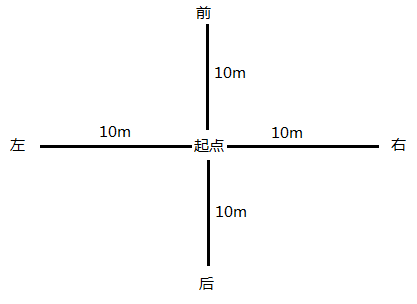 方法要求及评分：如图所示，在足球场地内确定起点，在起点前、后、左、右各10米处设四点，考生按起点——左点——起点——前点——起点——右点——起点——后点——起点顺序跑动，跑到各点触及标识方为有效，按时间快慢确定成绩。说明：每人2次机会，取最好一次成绩。测试项目1 ：四向10米折返跑评分表2、测试项目2  颠 球  （满分10分）方法要求及评分：测试者由计时员发令开始原地起球颠球，球落地即为失败，累计颠球次数为最终成绩。测试者需左右脚脚背交替颠球。单脚颠球、大腿及其他部位颠球算调整，不计入总数，手球算犯规直接失败。说明：每人2次机会，取最好一次成绩。测试项目2：颠球评分表3、测试项目3：绕杆射门 （满分20分，其中达标内容15分，技评内容5分） 方法要求及评分：（1）如图所示。在罚球区线中点处，画一条长20米的垂直线，距离罚球区线的远端为起点，起点线长8米。从起点起沿20米垂直线插置标杆9支，第1支标杆距离起点4米。第1支标杆至第5支标杆距离6米，各标杆间距1.5米。第5支标杆至第9支标杆距离8米，各标杆间距2米。第9支标杆距离罚球区线中点2米。标杆固定垂直插入地面，地面上标杆高至少1.5米。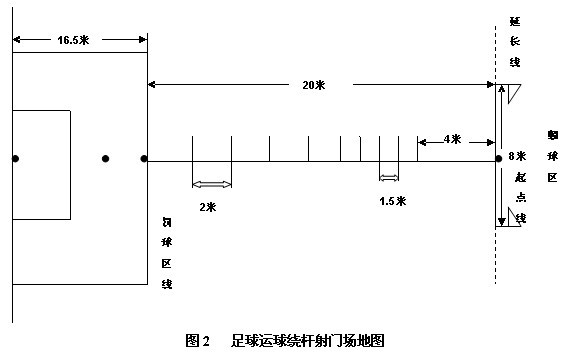 （2）考生听到发令后运球出发，球过门线即停表。测试中途漏杆，或将杆撞倒都视为本次测试失败，成绩为0。未射进球网，成绩为0。说明：每人2次机会，取最好一次成绩。测试项目3-1绕杆射门达标内容评分表测试项目3-2  绕杆射门技评内容评分表4、测试项目4：踢高远球（满分15分，其中达标内容12分，技评内容3分） 方法要求及评分：（1）如图所示。以20米宽的直线为起始线，无限向前延长，形成一块宽20m，长度不限的测试场地。测试者可将球放在起始线上或起始线外（靠近身体一侧）用力将球踢出，以起始线中点和球的第一落点测试球踢出距离，按有效距离计分。（2）球可放在测试者习惯位置，但统一由起始线的中点起量。支撑脚可踩线，但整体踏出及视为犯规，本次成绩无效。球一经触碰即视为球已踢出，本次机会即为消耗。测试场地宽度为20m球一旦偏出测试场地即视为本次测试成绩无效。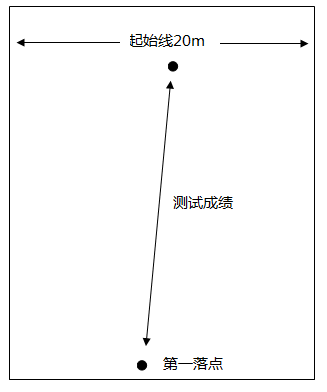 说明：每人3次机会，取最好一次成绩。测试项目4-1 踢高远球达标内容评分表测试项目4-2 踢高远球技评内容评分表5、测试项目5： 30秒连续脚弓传球（满分20分，其中达标内容15分，技评内容5分）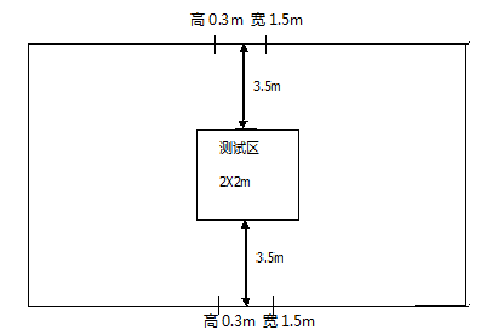 方法要求及评分：（1）测试者在2×2的正方形范围内开始测试，将球用脚弓踢到距正方形边线3.5米左右外墙上的得分区，球弹回后在测试范围内停球转身，将球踢至另一方墙上的得分区，得分区为高30cm，宽1.5m，30秒时间测试得分次数。（2）球必须在测试区内踢出，否则不得分。传球必须两个方向交替进行。当一面墙传球失误后，要直接转身踢相反方向墙，否则本次传球不计入得分。当考官鸣哨示意时间到，球已经传出，球回弹后能停在规定范围算得分，哨响后，才出脚，或球反弹后没有将球停至规定范围，本次传球不计入得分。说明：每人2次机会，取最好一次成绩。测试项目5-1    30秒连续脚弓传球达标内容评分表测试项目5-2    30秒连续脚弓传球技评内容评分表6、测试项目6： 实战比赛（满分20分）方法要求及评分：（1）所有测试者根据人数平均分组进行5 VS 5 或7 VS 7对抗赛（根据实际情况定），根据测试者在场上表现进行评分。（2）上场比赛队员须佩戴护腿板，不得佩戴包括眼镜在内的任何饰物（运动眼镜除外）。上场队员自行商量分配位置。测试者注意自己的言行举止，比赛中如出现故意伤人或辱骂他人等不文明情况直接取消考试资格。比赛时间一般要求在30分钟以上，分上下半场进行。如果考生人数不够比赛实际需要，可以进行一定区域内抢截球比赛。测试项目6  比赛项目评分表附表4：         普陀第三中学美术专业测试登记表附件12岱山中学2019年艺术特长生招生章程根据市教育局普通高中特长生招生工作要求，经研究2019年我校将招收音乐特长生现将有关招生事项说明如下：一、领导组织机构为加强特长生招生的管理与监督，保证特长生测试和认定工作，我校成立了由江爱国校长任组长，郑盛岳、陈继泽、黄瀛伦、孔玲海、夏颖等为成员的艺术特长生测试和认定领导小组，同时特邀县教育局监审科、教育科有关负责人员，一同负责实施岱山中学特长生的招收与监督工作。二、招收项目与计划招收项目：器乐（包括民乐、西洋乐：古筝、竹笛、二胡、钢琴、 小提琴、萨克斯等）、声乐、舞蹈。招收计划：音乐1名（器乐或声乐）、舞蹈1名。三、招收条件1、综合素质评价达到4C及以上、当年中考成绩不低于450分（总分2）的报考在我校录取区域的应届初中毕业生。2、专业要求器乐 ：专业达到业余考级八级及以上水平，或在教育系统举办的艺术比赛中取得市级二等奖以上奖项、或获得市艺术水平特长测试A级及以上水平的初中毕业生。
  声乐（民族唱法、美声唱法）：专业达到业余考级七级及以上水平，或在教育系统举办的艺术比赛中取得市级二等奖以上奖项、或获得市艺术水平特长测试A级及以上水平的初中毕业生。形象好，表现力强。舞蹈（芭蕾、民族、古典）：专业达到业余考级八级及以上水平，或在教育系统举办的艺术比赛中取得市级二等奖以上奖项、或获得市艺术水平特长测试A级及以上水平的初中毕业生。形象佳，有一定演出经验，身高160以上。四、报名时间及所交材料1、报名及交材料时间：即日起至2019年6月3日，报名电话：4486603，联系人：黄老师。2、报名所交材料： 各类相关的艺术考核等级证书和比赛获奖证书原件及复印件（一份），并填写特长生报名表。因参加集体项目而获奖的考生须另提供比赛现场演出照及比赛报名表证明件。五、专业素质测试方案1、测试时间与地点测试时间：2019年6月20日以前 ，具体时间另行通知。测试地点：岱山中学音乐教室。2．测试内容与要求器乐测试项目：总分100分。考生现场演奏自选曲目一首，时间不超过4分钟。（50分）副项：声乐，时间不超过3分钟。（30分）音高模唱（10分）、旋律模唱（10分）。声乐测试项目：总分100分。（1）一律不使用任何伴奏，现场演唱一段自选歌曲（一般不提倡演唱通俗歌曲），长度不超过4分钟（50分）；副项：器乐（任选一种），时间不超过4分钟。（30分）音高模唱（10分）、旋律模唱（10分）。舞蹈测试项目：总分100分（1）考生须表演一个成品舞蹈作品，作品自定，时间不超过4分钟（50分）( 2 )技能技巧展示：腰、腿、跨部能力踢或扳前、旁、后退；横叉、竖叉；下腰；按照跳、转、翻的分类等（10分）(3)加试：声乐，器乐任选一种，时间不超过4分钟。（20分）（4）音高模唱（10分）、旋律模唱（10分）。3、测试须知（1）除钢琴外其它乐器自备；声乐、舞蹈类考生所需伴奏光盘自备（可自带钢琴伴奏），考生需带中考准考证；（2）考生按规定顺序参加测试；（3）考生不准带手机等通讯工具，不准带拍摄器具；（4）考生必须遵守纪律，听从老师的指示，不得在考场内大声喧哗。六、录取办法1、根据考生现场测试所表现的艺术专业水平及素质由评委现场打分，并按照素质测试成绩从高到低排名，按照招生计划择优录取。若特长专业素质测试成绩相同，则按文化成绩从高到低录取；若特长专业素质测试和文化成绩均相同，则按语、数、英、科学、社会顺序，对比单科成绩录取。2、按照择优录取原则，特长生专业素质测试成绩须达到75分及以上，确定艺术特长生拟录取名单后，在学校网站公示并上报上级教育主管部门审核认定。若拟录取考生中考文化分未达到学校要求或因其他原因弃权的，则由该项目排名后一位考生续录。3、如有专业素质特别突出的考生，初中阶段获省学生艺术水平特长测试A级，可以由学校提出，经县教育局同意，市教育局审定后，降20分录取。七、其它一经录用必须按照学校的需要参加相关艺术活动，且遵守校纪校规。岱山中学  2019年4月30日附件13岱山中学2019年体育特长生招生章程根据市教育局普通高中特长生招生工作要求，结合我校体育特色教育的实际需要，特制定本章程。一、招收项目及人数在2019年报考区域为岱山县的应届初中毕业生中招收体育特长生(田径）共6名。（一）田径1.计划招收6名。2.项目：男子100米、200米、400米、800米、1500米、3000米、110米栏、跳远、跳高、三级跳远、铅球、铁饼、标枪；女子100米、200米、400米、800米、1500米、100米栏、跳高、跳远、铅球、铁饼、标枪等。
    二、招收条件凡思想品德良好，综合素质评价达到4C及以上，身体无伤病，具有体育特长，当年中考成绩（总分2）、身体素质和运动专业成绩均达到我校招收条件的、且普通高中志愿符合条件报在我校录取区域的应届初中毕业生均可报考我校特长生。具体条件如下：1.当年中考成绩（总分2）不低于381分。初中阶段达到国家二级运动员成绩标准的学生（市运动会及以上比赛成绩有效，凭有效凭证）如我校确实需要的，由我校提出，经市教育局审定同意，中考成绩（总分2）可降低60分。2.初二、初三期间参加县级及以上计划内比赛，（初三阶段必须参加市运动会，不参加的只能是替补名额）运动专业成绩达到我校2019年田径特长生运动专项招收标准（附件一）。三、报名与测试即日起至2019年6月3日，报名电话：4482346，联系人：孔老师。报名时，学生需提交初中阶段比赛获奖证书、运动成绩证明原件及复印件，并填写特长生报名表。田径类特长生不组织专业素质测试。四、录取学校特长生领导小组，对报名对象进行专业资格审查，根据学生初中阶段比赛成绩按我校急需项目顺序（见附件二），排定专业名次（按所有考生运动专项成绩从高到低排列），报上级教育行政部门。上级教育行政部门在学校确定的中考成绩最低分数线以上，根据我校急需项目顺序，按专业名次择优录取，每个项目录取一名。若前6项个别项目无学生被录取，后面项目依次递进，若仍未录满则名额放弃。五、其他1.被我校录取，参加当年中考成绩（总分2）达到我校统招生录取分数线及以上的，并且初中期间获省级田径比赛单项前六名、初二及初三期间获市级田径比赛单项第一名的，可安排到实验班就读。2.监督电话。学校: 4482303；岱山县教育局：4472740 ；市教育局：2600333。附表1：岱山中学2019年田径特长生运动专项招收标准附表2：岱山中学2019年体育特长生招生急需项目排序     岱山中学2019年4月30日附表1：岱山中学2019年田径特长生运动专项招收标准附表2：      岱山中学2019年体育特长生招生急需项目排序（1）男子100米、  （2）男子铅球、  （3）男子标枪、  （4）男子3000米、（5）男子400米    （6）女子400米、（7）男子铁饼、  （8）男子200米、（9）男子1500米、 （10）女子跳远、 （11）男子800米、（12）女子铁饼、（13）女子100米、 （14）女子铅球、 （15）男子三级跳远  （16）男子跳远附件14岱山县东沙中学2019年体育特长生招生简章根据上级教育行政主管部门的文件精神，为适应我校走艺体特色学校的实际需要，促进义务教育阶段学生的体育素质，经学校研究决定，在初中应届毕业生中招收体育特长生，具体招收办法如下：一、招生对象：有田径特长的初中应届毕业生2名（面向全市）二、报名办法：县内有体育特长的初中应届毕业生均可自愿报名，填写报名表，加盖学校公章后到东沙中学报名（也可采用邮寄报名方式）。报名时随带初三阶段参加县级以上的运动会获奖复印件和原件。体育特长生录取情况上报舟山市教育局，在舟山教育网上公布。地址：浙江省岱山县东沙中学（岱山县东沙镇树人路25号）邮编：316211联系人：邵普差  13867202423  7575086        胡克立  13868210544截止日期：2019年6月9日（以当日邮戳为准，逾期不再办理报名手续。）三、项目排序和成绩标准：（表中项目次序即为我校体育项目录取顺序）四、录取办法：1、体育特长生田径专项成绩直接认定该生初三年段在参加县级以上运动会获得的比赛成绩，不再另行测试。2、中考成绩（总分2）400分以上，按表中体育项目顺序，依次录取符合条件的田径类体育特长生2名。3、同一项目只招1名，该项目若有多名特长生报名，在符合录取条件的前提下按体育成绩择优录取其中1名，男女均符合条件的优先录取男生。七、监督电话舟山市：2600333岱山县：4472740浙江省岱山县东沙中学2019年4月30日附件15岱山县东沙中学2019年音乐特长生招生简章根据市教育局普通高中特长生招生工作要求，经研究，2019年我校将招收音乐特长生，有关招生事项如下：一、招生计划   音乐类特长生2名（面向全市）二、报名办法全市具有音乐特长的初中应届毕业生均可自愿报名，填写报名表，加盖学校公章后到东沙中学报名（也可采用邮寄报名方式）。地址：浙江省岱山县东沙中学（岱山县东沙镇树人路25号）邮编：316211联系人：邵普差          联系电话：13867202423   7575089联系人：赵  尉          联系电话：13735014656截止日期：2019年6月5日（以当日邮戳为准，逾期不再办理报名手续。）三、测试时间与地点测试时间：6月16日  下午14:00开始测试地点：岱山县东沙中学艺美楼四、专业素质测试项目（分值100分）1.器乐：演奏自选曲目一首，时间不超过4分钟。（40分）2.声乐：无伴奏演唱一首自选歌曲（一般不提倡演唱通俗歌曲），长度不超过4分钟。（40分）3.音高模唱（10分）、旋律模唱（10分）。五、测试须知1.除钢琴外其它乐器自备；考生需带中考准考证；2.考生按规定顺序参加测试；3.考生不准带手机等通讯工具，不准带拍摄器具；4.遵守考场纪律，听从老师的指示，不在考场内大声喧哗。六、录取办法    县内特长生不低于岱山县中考名次550名的分数，县外特长生中考成绩（总分2）450分以上，专业测试成绩不低于60分基础上，根据招生计划，按专业测试成绩从高到低择优录取。专业测试成绩相同时，按中考成绩从高到低录取，如中考成绩相同，按综合素质折算分从高到低录取。七、监督电话舟山市：2600333岱山县：4472740浙江省岱山县东沙中学2019年4月30日附件16岱山县东沙中学2019年美术特长生招生简章为凸显我校办学特色，促进义务教育阶段学生的艺术素养，激励初中应届毕业生中的艺术爱好者积极报考我校，根据舟山市教育局的有关文件精神，经学校研究决定，特制定东沙中学美术特长生招生办法。一、招生名额招收具有美术特长的初中应届毕业生3名（面向县内）。二、报名办法全市具有美术特长的初中毕业生均可自愿报名，填写报名表（报名表可自行复制），加盖学校公章后到东沙中学报名（也可采用邮寄报名方式）。地址：浙江省岱山县东沙中学（岱山县东沙镇树人路25号）邮编：316211联系人：邵普差          联系电话：13867202423   7575089联系人：钟泽波          联系电话：13645807008   7575079截止日期：2019年6月5日（以当日邮戳为准，逾期不再办理报名手续。）三、测试时间、内容与地点测试时间：6月16日  上午9:00——11:30测试内容：素描（几何体、静物）测试地点：岱山县东沙中学艺美楼四、测试办法与要求1、本次测试时间、地点、考试内容、监考人员安排及评委由东沙中学统一安排，测试生携带中考准考证按规定的时间、地点进行测试，报名者未参加测试或迟到半小时以上的，按自动弃权处理。2、测试的总分为100分。按成绩高低对参加测试的特长生进行排序。3、在测试工作中，由学校准备相关测试工作，提供绘画场地、画板、画架、画凳、考试用纸等。考生自带绘画工具。4、考生必须在考卷背面的“东沙中学美术考试专用章”内写上学校名称和姓名，考试位置根据现场抽签号坐定。5、东沙中学美术特长生的测试、录取工作严格执行市县教育局的有关规定，同时邀请监审机构的工作人员到场监督。6、测试结束后，学校及时将每个特长生的测试成绩和排序情况上报舟山市教育局，最终成绩会在舟山教育网上发布，也可来电询问。六、特长生录取办法县内特长生不低于岱山县中考名次550名的分数，县外特长生中考成绩（总分2）450分以上，专业测试成绩不低于80分基础上，根据招生计划，按专业测试成绩从高到低择优录取。专业测试成绩相同时，按中考成绩从高到低录取，如中考成绩相同，按综合素质折算分从高到低录取。七、监督电话舟山市：2600333岱山县：4472740浙江省岱山县东沙中学2019年4月30日附件17浙江省嵊泗中学2019年高中体育特长生招生章程根据舟山市教育局关于2019年高中招生工作实施意见的精神，按照《舟山市教育局关于做好2019年初中毕业学业考试与高中招生工作的通知》，结合我校实际，特制订我校高中体育特长生招生办法。一、特长生招生名额田径项目体育特长生2名、乒乓球项目特长生1名，共3名。二、体育特长生（简称特长生）报名条件1．招生范围具有嵊泗区域初中连续三年学籍应届毕业生。2．综合素质要求德、智、体诸方面表现优秀，综合素质等第达到4C及以上。3．专项水平基本要求（1）田径项目特长生：考生在初中三年内参加重大体育比赛取得突出成绩（县中学生田径运动会第一、二名或市中学生田径运动会前八名）。（2）乒乓球项目特长生：考生在初中三年内参加重大体育比赛取得突出成绩（县中学生乒乓球比赛个人第一、二名或市中学生乒乓球比赛个人名次前六名、团体名次前三名）。三、特长生的专项要求赋分细则（一）田径项目特长生：1．男子评分标准：2．女子评分标准：（男栏高91.4厘米，女子栏高84厘米。标枪男女均为500克。铅球男5公斤，女4公斤）（二）乒乓球项目特长生：1．素质测试（100米跑）（占30%比例）特别说明：素质测试成绩低于60分的不予参加现场测试。2．现场测试（占70%比例）现场测试比赛，评委评分。评分等级分为A、B、C、D、E ，5个等级，分别对应100、90、80、70、60分，最终得分去掉一个最高分、去掉一个最低分，平均得分为最后实战测试成绩。四、报名办法与测试时间特长生报名时，需如实填写舟山市普通高中体育特长生报名表1份，田径项目每位考生最多可报二个测试项目，各初中学校把本校的特长生报名表在2019年5月27日前统一上交到我校教务处，并提供本校报名学生综合素质评价等第及重大体育比赛获奖证书（原件），联系人：徐老师，联系电话：5597182、663424。经我校审核，符合条件者持中考准考证于2019年6月16日下午3：00到嵊泗中学田径场参加测试。五、录取办法田径项目：考生参加完测试项目，只要有一个项目达到测试最低标准即可参加预录取，若两个测试项目成绩均达到测试标准的，以较高成绩作为最终的测试成绩，并当场予以公布。若考生参加过当年的全市中小学生田径运动会，且参加项目与所报的特长生测试项目相同，可在全市中小学生田径运动会成绩和本次测试成绩中取最高分作为该生本项目的最终成绩。特长生按田径测试成绩从高到低进行录取，但中考成绩（总分2）在嵊泗片考生中的名次须不低于270名。若田径测试成绩相同，则以中考成绩（总分2）在嵊泗片考生中的名次从高到低排序。若田径测试成绩和中考成绩（总分2）在嵊泗片考生中的名次均相同，则按照《舟山市教育局关于做好2019年初中毕业学业考试与高中招生工作的通知》文件录取办法执行。乒乓球项目：考生参加完测试项目，素质测试成绩（占30%）和现场测试成绩（占70%）相加的分数（即乒乓球测试综合成绩）达到85分及以上即可参加预录取。特长生按乒乓球测试综合成绩从高到低进行录取，但中考成绩（总分2）在嵊泗片考生中的名次须不低于270名。若乒乓球测试综合成绩相同，则以中考成绩（总分2）在嵊泗片考生中的名次从高到低排序。若乒乓球测试综合成绩和中考成绩（总分2）在嵊泗片考生中的名次均相同，则按照《舟山市教育局关于做好2019年初中毕业学业考试与高中招生工作的通知》文件录取办法执行。六、特长生管理考生在报考时，考生及家长需与学校签订《嵊泗中学体育特招生协议书》，明确相关要求，协议书在考生被学校正式录取后生效。对不履行特长生义务的学生，学校可根据实际情况进行处理，以“不诚信”记录纳入学生个人档案中。七、附则   本办法由嵊泗中学教务处负责解释，未尽事项由学校招生领导小组决定。浙江省嵊泗中学2019年4月30日学   校项目招生人数招生范围报名截止时间测试时间咨询电话舟山中学体育田径5全市6月15日15:002686282、2686283陶舟山中学音乐声乐或器乐2全市14:002686227任田家炳中学体育田径5篮球2全市5月20日-（周末除外）8：302265867 陈田家炳中学美术10全市5月20日-（周末除外）8：302265867 陈田家炳中学音乐器乐8声乐2全市5月20日-（周末除外）8：302265867 陈普陀中学体育田径5普陀5月15日-5月30日6月16日3822768于普陀中学音乐声乐1器乐1舞蹈1普陀5月20日-6月5日9：003822768于普陀三中体育田径3普陀5月13日止不组织测试6879683张6879682陆普陀三中体育篮球3足球3普陀5月13日止6月16日8:306879683张6879682陆普陀三中美术3532名普陀3名市属及定海5月13日止5月19日9:006879683张6879682陆普陀三中音乐声乐2普陀5月13日止不组织测试6879683张6879682陆岱山中学体育田径6岱山6月3日止不组织测试4482346  孔岱山中学音乐器乐或声乐1舞蹈1岱山6月3日止前4486603  黄东沙中学体育田径2全市6月9日止不组织测试13867202423  邵13868210544  胡东沙中学美术3岱山6月16日9：0013867202423  邵13645807008  钟东沙中学音乐声乐或器乐2全市6月16日14：0013867202423  邵13735014656  赵嵊泗中学体育田径2嵊泗5月27日前15：005597184、 663424徐嵊泗中学体育乒乓球1嵊泗5月27日前15：005597184、 663424徐2019年舟山市普通高中体艺特长生报名表2019年舟山市普通高中体艺特长生报名表2019年舟山市普通高中体艺特长生报名表2019年舟山市普通高中体艺特长生报名表2019年舟山市普通高中体艺特长生报名表2019年舟山市普通高中体艺特长生报名表2019年舟山市普通高中体艺特长生报名表姓名性别出生年月粘照片处毕业学校监护人姓名粘照片处中考报名序号/准考证号监护人联系电话粘照片处家庭住址粘照片处报考学校、项目志愿排序志愿排序综合素质评价等第品德表现运动健康运动健康艺术素养艺术素养创新实践综合素质评价等第特长项目考级、比赛获奖情况监护人意见考生签字：             监护人签字：                   年     月     日        考生签字：             监护人签字：                   年     月     日        考生签字：             监护人签字：                   年     月     日        考生签字：             监护人签字：                   年     月     日        考生签字：             监护人签字：                   年     月     日        考生签字：             监护人签字：                   年     月     日        学校意见学校负责人签名（盖章）：年     月     日        学校负责人签名（盖章）：年     月     日        学校负责人签名（盖章）：年     月     日        学校负责人签名（盖章）：年     月     日        学校负责人签名（盖章）：年     月     日        学校负责人签名（盖章）：年     月     日        分值成绩（米）分值成绩（米）分值成绩（米）分值成绩（米）5分11.704.4分12.003.5分12.602.0分13.24.8分11.804.2分12.203.0分12.801.5分13.34.6分11.904.0分12.402.5分13.001.0分13.4分值成绩（米）分值成绩（米）分值成绩（米）分值成绩（米）5分13.74.4分13.953.5分14.202.0分14.354.8分13.84.2分14.03.0分14.251.5分14.404.6分13.94.0分14.152.5分14.301.0分14.45分值成绩（米）分值成绩（米）分值成绩（米）分值成绩（米）5分2.654.4分2.583.5分2.522.0分2.454.8分2.634.2分2.563.0分2.501.5分2.434.6分2.604.0分2.542.5分2.481.0分2.40分值成绩（米）分值成绩（米）分值成绩（米）分值成绩（米）5分2.204.4分2.143.5分2.082.0分2.024.8分2.184.2分2.123.0分2.061.5分2.004.6分2.164.0分2.102.5分2.041.0分1.98项目/成绩/得分1009590858075706560100米电动（秒）11.2011.3011.3511.4011.4511.5011.5511.5811.60200米电动（秒）22.5022.7023.0023.2023.4023.6023.8024.0024.20400米电动（秒）51.2051.5051.9052.3052.7053.0053.3053.7054.00800米电动（分/秒2：002：012：022：032：042：052：062：072：081500米电动（分/秒4：004：034：064：094：124：154：184：214：24跳高（米）1.901.871.841.811.791.771.751.731.71跳远（米）6.506.486.466.446.426.406.386.366.34三级跳远（米）13.2513.2213.1913.1713.1513.1413.1313.1213.11110米栏（市运会标准）电动）（秒）15.6015.8016.0016.2016.4016.4516.4516.4816.50铅球（5公斤）（米）13.0012.8512.6512.4512.2512.1012.0011.9011.80铁饼（1.5公斤）（米）43.5043.0042.8042.6042．4042.1041.0040.8040.60标枪（700克）（米）53.0052.552.0051.5051.0050.5050.0049.0048.00项目/成绩/得分100959085807570656055100米电动（秒）13.0013.1013.2013.2513.3013.4013.4513.5013.5513.60200米电动（秒）26.4026.5026.6026.7026.8026.9027.0027.2027.4027.50400米电动（分/秒）1：001：051:091:151:201:251:301:351:381:40800米电动（分/秒）2：182:192：202：212：222：232：242：262：272：281500米电动（分/秒）5:145:155:165:175:185:195:205:215:225:233000米电动（分/秒）11:4511:5511.6511.7011.7511:8011.8512.0012.2012.30跳高（米）1.601.571.541.511.481.451.421.391.361.33跳远（米）5.205.185.155.135.105.085.055.035.004.98100米栏（市运会标准）（秒)15.8016.2016.4016.6016.8017.0017.1017.2017.3017.40铅球（4公斤）(米)11.3011.2011.1011.0010.9010.8510.8010.7510.7010.60铁饼（1公斤）(米)35.0034.9034.6034.3034.0033.5033.0032.5032.0031.50标枪（600克）(米)32.0031.5031.0030.5030.0029.5029.0028.5028.0027.502019年舟山中学体育特长生招生报名表2019年舟山中学体育特长生招生报名表2019年舟山中学体育特长生招生报名表2019年舟山中学体育特长生招生报名表2019年舟山中学体育特长生招生报名表2019年舟山中学体育特长生招生报名表2019年舟山中学体育特长生招生报名表2019年舟山中学体育特长生招生报名表2019年舟山中学体育特长生招生报名表2019年舟山中学体育特长生招生报名表2019年舟山中学体育特长生招生报名表2019年舟山中学体育特长生招生报名表2019年舟山中学体育特长生招生报名表姓名姓名性别性别性别出生年月粘照片处粘照片处粘照片处毕业学校毕业学校教练员电话粘照片处粘照片处粘照片处毕业学校毕业学校教练员姓名粘照片处粘照片处粘照片处中考报名序号/准考证号中考报名序号/准考证号教练员姓名粘照片处粘照片处粘照片处家庭住址家庭住址联系电话粘照片处粘照片处粘照片处运动员专项运动员专项专项最好成绩专项最好成绩专项最好成绩运动员运动员运动员专项运动员专项(比赛成绩)(比赛成绩)(比赛成绩)等级等级综合素质评价等第品德表现品德表现品德表现品德表现品德表现运动健康运动健康艺术素养艺术素养创新实践创新实践创新实践综合素质评价等第参加历届运动会及比赛简历参加历届运动会及比赛简历参加历届运动会及比赛简历参加历届运动会及比赛简历参加历届运动会及比赛简历参加历届运动会及比赛简历参加历届运动会及比赛简历参加历届运动会及比赛简历参加历届运动会及比赛简历参加历届运动会及比赛简历参加历届运动会及比赛简历参加历届运动会及比赛简历参加历届运动会及比赛简历时间时间时间运动会及比赛名称运动会及比赛名称运动会及比赛名称运动会及比赛名称运动会及比赛名称参加项目成绩参加项目成绩参加项目成绩比赛名次比赛名次学校意见学校意见学校意见学校负责人签名（盖章）：年   月   日学校负责人签名（盖章）：年   月   日学校负责人签名（盖章）：年   月   日学校负责人签名（盖章）：年   月   日学校负责人签名（盖章）：年   月   日学校负责人签名（盖章）：年   月   日学校负责人签名（盖章）：年   月   日学校负责人签名（盖章）：年   月   日学校负责人签名（盖章）：年   月   日学校负责人签名（盖章）：年   月   日姓名性别性别照片照片照片中考报名序号民族民族照片照片照片毕业学校是否应届是否应届照片照片照片家庭地址联系电话联系电话报考学校与项目志愿排序志愿排序综合素质评价等第品德表现运动健康运动健康艺术素养艺术素养艺术素养创新实践创新实践综合素质评价等第特长项目考级和比赛获奖情况分值100m200m400m800m1500m110m栏跳高跳远三级跳远铅球铁饼10011”4023”5053”002’03”4’15”15”301.836.5013.6014.0052.939511”5023”6053”402’04”4’17”15”501.816.4013.4013.7049.969011”6023”7053”802’05”4’19”15”701.796.3013.2013.4047.038511”7023”8054”302’06”4’22”16”001.776.2013.0013.1044.108011”8023”9054”802’07”4’25”16”301.756.1012.8012.8040.417511”9024”2055”302’09”4’28”16”601.726.0012.6012.5035.067012”0024”4055”802’11”4’31”16”901.695.9012.4012.2030.136512”1024”6056”302’13”4’34”17”201.665.8012.2011.9026.906012”2024”8056”802’15”4’39”17”501.635.6012.0011.6023.085512”3025”0057”402’17”4’44”17”801.605.4011.8011.3018.775012”4025”3058”2’19”4’49”18”101.575.2011.6011.0014.204512”5025”6059”2’21”4’54”18”401.545.0011.4010.8012.204012”6025”901’00”2’23”4’59”18”701.514.8011.2010.6010.204512”7026”201’01”2’25”5’04”19”001.484.6011.0010.408.203012”8026”501’02”2’27”5’09”19”301.454.4010.8010.206.202512”9026”801’03”2’29”5’14”19”601.414.2010.6010.003.20分值100m200m400m800m1500m100m栏跳高跳远三级跳远铅球铁饼10012”8027”001’03”2’26”5’05”15”501.565.2011.0011.0055.909512”9027”101’03”502’27”5’07”15”701.545.1510.8010.6054.569013”0027”201’04”2’28”5’09”15”901.525.1010.6010.2053.228513”1027”301’04”502’29”5’12”16”101.605.0010.409.8051.668013”2027”401’05”2’305’15”16”301.484.9010.209.4049.037513”3027”601’05”602’32”5’18”16”501.464.8010.009.0045.277013”4027”801’06”202’34”5’22”16”701.444.709.808.6041.336513”5028”001’06”802’36”5’26”16”901.424.609.608.2037.836013”6028”201’07”402’38”5’30”17”101.404.509.407.8034.425513”7028”501’08”2’40”5’35”17”301.374.409.207.5031.175013”8028”801’08”602’42”5’40”17”501.344.309.007.2028.234513”9029”101’09”202’45”5’45”17”701.314.208.806.9025.234014”0029”401’10”2’48”5’50”17”901.284.108.606.6022.234514”1029”701’10”802’51”5’55”18”101.254.008.306.3019.233014”2030”001’11”602’54”6’00”18”301.223.908.006.0016.232514”3030”301’12”202’57”6’05”18”501.193.807.705.7013.23测试项目成绩得分自选专项（          ）身体形态：总分总分项目摸    高摸    高运    球运    球一  分  钟  投  篮一  分  钟  投  篮项目男  子男  子男  子男  子男  子男  子项目成 绩(m)得分成 绩(秒)得分成 绩(进球数)得分分值3.3020.030″020.01020分值3.2819.030″519.0918分值3.2618.031″018.0816分值3.2417.031″517.0714分值3.2216.032″016.0612分值3.2015.032″515.0510分值3.1814.033″014.048分值3.1613.033″513.036分值3.1412.034″012.024分值3.1211.034″511.012分值3.1010.035″010.000分值3.089.035″59.0分值3.068.036″08.0分值3.047.036″57.0分值3.026.037″06.0分值3.005.037″55.0分值2.984.038″04.0分值2.963.038″53.0分值2.942.039″02.0分值2.921.039″51.0分值指标分值指标优40-35良35-30及30-20差20分以下实 战能 力技术规格程度动作完成正确、协调、连贯；动作正确、协调；动作基本正确、协调；动作不正确、不协调；实 战能 力技术运用技术运用完全合理、运用效果好；技术运用合理、运用效果较好；技术运用基本合理、运用效果一般；技术运用不合理、运用效果差；实 战能 力战术配合意识战术配合意识强、实战效果好。战术配合意识较强、实战效果较好。战术配合意识一般、效果一般战术配合意识差、效果差。实 战能 力发展前途与个人特长身体条件好，有技术特点，作风顽强。身体条件较好，技术较有特点，作风较顽强。身体条件、技术特点、比赛中的作风总体一般。身体条件、技术特点、比赛中的作风总体较差。测试项目成绩得分助跑摸高往返运球投篮定点投篮实战能力总分总分成绩分值成绩分值成绩分值11s32512s218.9913s113.0111s424.3412s318.3413s212.3511s523.6612s417.6613s311.6911s62312s51713s411.0111s722.3412s616.3413s510.311s821.6612s715.6613s69.711s920.9912s81513s79.041220.3112s914.3413s88.3612s119.6513s13.6613s97.71成绩分值成绩分值成绩分值12s82514s419.9916s1512s924.6914s519.6916s114.6913s24.3614s619.3616s214.3913s124.0614s719.0516s314.0613s223.5714s818.7416s413.7513s323.4414s918.4416s513.4513s423.1115s18.1116s613.1413s522.815s117.816s712.8113s622.515s217.516s812.5113s722.1915s317.1916s912.213s821.8615s416.8617s11.913s921.5515s516.5517s111.5914s21.2415s616.2517s211.2614s120.9415s715.9417s310.9614s220.6115s815.6117s410.6514s320.315s915.3117s510.34成绩分值成绩分值成绩分值成绩分值2.86252.7522.322.6419.632.5316.952.8524.752.7422.072.6319.382.5216.702.8424.522.7321.822.6219.132.5116.472.8324.272.7221.582.6118.902.5016.222.8224.022.7121.332.6018.652.4915.972.8123.782.7021.082.5918.402.4815.732.8023.532.6920.852.5818.172.4715.482.7923.282.6820.602.5717.922.4615.282.7823.052.6720.352.5617.682.4515.002.7722.802.6620.122.5517.432.4414.752.7622.552.6519.872.5417.182.4314.52成绩分值成绩分值成绩分值成绩分值2.40252.2521.152.1017.371.9513.802.3924.732.2420.902.0917.181.9413.572.3824.482.2320.652.0816.931.9313.332.3724.222.2220.302.0716.71.9213.082.3623.972.2120.002.0616.471.9112.852.3523.702.2019.902.0516.21.9012.622.3423.452.1919.652.0415.971.8912.382.3323.182.1819.402.0315.731.8812.152.3222.932.1719.152.0215.481.8711.922.3122.682.1618.92.0115.231.8611.682.3022.422.1518.652.00151.8511.452.2922.172.1418.421.9914.771.8411.222.2821.922.1318.171.9814.521.8310.982.2721.672.1217.921.9714.281.8210.752.2621.402.1117.671.9614.051.8110.52成绩分值成绩分值成绩分值成绩分值122510.921.659.818.318.71511.924.710.821.359.718.018.614.711.824.3910.721.059.617.718.514.411.724.0910.620.759.517.418.414.111.623.7910.520.459.417.118.313.811.523.4910.420.149.316.818.213.511.423.1910.319.849.216.518.113.1911.322.8610.219.549.116.2812.8911.222.5610.119.24915.97.912.5911.122.261018.948.915.67.812.291121.959.918.648.815.37.711.999.6258.420.997.2176.013.019.524.668.320.657.116.665.912.699.424.348.220.377.016.345.812.359.3248.119.996.9165.712.019.223.668.019656.815.665.611.699.123.347.919.376.715.345.511.359.0237.818.996.6155.411.018.922.667.718.656.514.665.310.78.822.317.618.516.414.445.210.368.721.997.517.996.3145.110.048.621.657.417.656.213.665.09.78.521.377.317.546.113.354.99.36成绩（男）分值成绩（男）分值成绩（男）分值成绩（男）分值成绩（女）分值成绩（女）分值成绩（女）分值成绩（女）分值2.03252.12.7721.52.22.58182.32.4114.52.25252.38.2721.52.51.57183.04.9114.52.03.724.752.13.4721.252.23.2817.752.33.1114.252.25.9624.752.39.2121.252.52.5217.753.05.8614.252.04.3924.52.14.17212.23.9817.52.33.81142.26.9524.52.40.16212.53.4717.53.06.82142.05.0924.252.14.8720.752.24.6817.252.34.5213.752.27.8424.252.41.1120.752.54.4217.253.07.7713.752.05.79242.15.5720.52.25.38172.35.2213.52.28.79242.42.0620.52.55.38173.08.7313.52.06.4923.752.16.2720.252.26.0816.752.35.9213.252.29.7323.752.43.0120.252.56.3316.753.09.6813.252.07.1923.52.16.97202.26.7916.52.36.63132.30.6823.52.43.96202.57.2816.53.10.64132.07.8823.252.17.6719.752.27.4916.252.37.3312.752.31.6323.252.44.9119.752.58.2316.253.11.5912.752.08.5823.2.18.3719.52.28.19162.38.0412.52.32.5823.2.45.8619.52.59.19163.12.5512.52.09.2822.752.19.0719.252.38.8915.752.38.7412.252.33.5222.752.46.8119.253.00.1415.753.13.512.252.09.9822.52.19.77192.29.5915.52.39.44122.34.4722.52.47.76193.01.0915.53.14.46122.10.6822.252.20.4718.752.30.315.252.40.1511.752.35.4222.252.48.7118.753.02.0515.253.15.4211.752.11.38222.21.1718.52.31152.40.8511.52.36.37222.49.6718.53.03153.16.3711.52.12.0821.752.21.8818.252.31.714.752.41.5611.252.37.3221.752.50.6218.253.03.9514.753.17.3311.25时间30秒30秒531秒31秒532秒32秒533秒33秒534秒34秒5得分2624.523.021.520.319.117.916.715.514.6时间35秒35秒536秒36秒537秒37秒538秒38秒539秒得分13.712.811.91110.19.58.98.37.7等级优秀良好及格不及格标准动作正确、协调、熟练，能运用左、右手投篮，投篮一次投中动作较正确、熟练，投篮一次投中动作基本正确、熟练，身体不够协调动作不不及格正确、不熟练、不协调得分4321高度（m)3.153.143.133.123.113.103.093.083.07得分181716151413.212.411.610.8高度（m)3.063.053.043.033.023.013.002.992.98得分109.48.88.27.676.45.85.2高度（m)2.972.962.952.942.932.922.912.91以下2.91以下得分4.643.63.22.82.4200次数87654321得分20151186432等级优秀良好及格不及格标准动作连贯、协调，起跳迅速，手法正确。动作较连贯、协调，起跳较迅速，手法正确。动作基本连贯、协调，起跳较缓慢，手法基本正确。动作不连贯、不协调，起跳缓慢，手法不正确。得分4321等级优秀良好及格不及格标准较好地做到以上三项。较好地做到前两项。三项中有一项稍好者。三项皆差者。得分17-2810-163-90-3成绩（秒）1818.218.418.618.81919.219.4得分2019181716151413成绩（秒）19.619.82020.220.420.620.821得分1211109.598.587.5成绩（秒）21.221.421.621.82222.222.422.6得分76.565.554.543.5成绩（秒）22.82323.223.423.623.823.8以上得分32.521.510.50成绩（次）3534333231302928得分109.89.69.49.298.88.6成绩（次）2726252423222120得分8.48.287.87.67.47.27成绩（次）1918171615141312得分6.86.66.46.265.85.65.4成绩（次）1110987654及以下得分5.254.84.64.44.240成绩7秒58秒8秒59秒9秒510秒10秒511秒得分15131197654成绩11秒512秒12秒512秒5以上12秒5以上12秒5以上12秒5以上12秒5以上得分32100000等级优秀良好及格不及格标准运球脚法运用娴熟、控球能力好、射门脚法及力量好运球脚法运用较娴熟、控球能力较好、射门脚法及力量较好运球脚法运用一般、控球能力一般、射门脚法及力量一般运球脚法运用不娴熟、控球能力差、射门脚法及力量差得分53-41-20成绩（米）4039383736353433得分1211.51110.5109.598.5成绩（米）3231302928272625得分87.576.565.554.5成绩（米）2423222120191818及以下得分43.532.521.510等级优秀良好及格不及格标准脚法运用合理、触球部位准确、力量好。脚法运用较合理、触球部位较准确、力量较好。脚法运用一般理、触球部位不够准确、力量一般脚法运用不合理、触球部位不准确、力量差。得分3210成绩（个）161514131211109得分15141312111098成绩（个）87654321得分76543210等级优秀良好及格不及格标准脚法运用合理、触球部位准确、力量好。脚法运用较合理、触球部位较准确、力量较好。脚法运用一般理、触球部位不够准确、力量一般脚法运用不合理、触球部位不准确、力量差。得分53-41-20等级优秀良好及格不及格标准技术动作运用合理有效、战术意识强、体能好、有全局观技术动作运用较合理有效、战术意识较强、体能较好、较有全局观技术动作运用效果一般、战术意识一般、体能一般、全局观情况一般技术动作运用不合理有效、战术意识不强、体能差、没有全局观得分16-2013-159-120-8姓名性别近期一寸照片近期一寸照片中考报名序号民族近期一寸照片近期一寸照片毕业学校近期一寸照片近期一寸照片色盲（色弱）结论：结论：结论：结论：医师签名家庭地址邮编联系方式联系方式手机1：            手机2：手机1：            手机2：手机1：            手机2：手机1：            手机2：手机1：            手机2：测试项目测试项目美术（素描）美术（素描）美术（素描）美术（素描）美术（素描）测试成绩测试成绩高中学校  意     见资格审核：□符合，□不符合。专业确认：□合格，□不合格。结论：□同意报考，□不同意报考。考生专业测试排序：第     名。                         2019年   月   日资格审核：□符合，□不符合。专业确认：□合格，□不合格。结论：□同意报考，□不同意报考。考生专业测试排序：第     名。                         2019年   月   日资格审核：□符合，□不符合。专业确认：□合格，□不合格。结论：□同意报考，□不同意报考。考生专业测试排序：第     名。                         2019年   月   日资格审核：□符合，□不符合。专业确认：□合格，□不合格。结论：□同意报考，□不同意报考。考生专业测试排序：第     名。                         2019年   月   日资格审核：□符合，□不符合。专业确认：□合格，□不合格。结论：□同意报考，□不同意报考。考生专业测试排序：第     名。                         2019年   月   日资格审核：□符合，□不符合。专业确认：□合格，□不合格。结论：□同意报考，□不同意报考。考生专业测试排序：第     名。                         2019年   月   日男 子男 子女 子女 子项 目成  绩项 目成  绩100米11”5(手)、11”74(电)100米13”2(手)、13”44(电)200米24”26(手)24”5(电)200米27” 2(手)、27”43(电)400米55(手)、55”14 (电)400米1’ 05”(手)、1’ 05”14(电)800米2’9” (手)、2’9”14(电)800米2’ 40”(手)、2’ 40” 14（电）1500米4’42”0(手)、4’42”14(电)1500米5’ 45”（手）、5’ 45”14 (电)3000米12’ 10”（手）、12’ 10”14 (电)3000米10’14(手)100米栏16”2（手）、16”44（电）跳远6.13米跳远4.67米三级跳远12.46米跳高1.44米跳高1.79米铅球（4kg）10米铅球（5kg）12.60米铁饼（1kg）27米铁饼34.14米（1.5kg）标枪（600克）28.6米标枪45米（700克）110栏15”7(手)  15”94(电)东沙中学体育特长生需求项目排序和成绩标准东沙中学体育特长生需求项目排序和成绩标准东沙中学体育特长生需求项目排序和成绩标准东沙中学体育特长生需求项目排序和成绩标准东沙中学体育特长生需求项目排序和成绩标准项目排序项目排序男子成绩标准女子成绩标准112”2(手)、12”(电)14”2(手)、14”(电)2(手)、3(电)28”2(手)、28”(电)3(手)4’35”3(电)5’10”（手）5’10”3 (电)410(手)、3 (电)(手)2’25”3（电）5(手)、3 (电)(手)1’03”3(电)6跳远7三级跳远测试项目相     应     分     值相     应     分     值相     应     分     值相     应     分     值相     应     分     值相     应     分     值相     应     分     值相     应     分     值相     应     分     值100米11”811”7511”7011”6511”6011”5511”5011”4511”40100米6065707580859095100200米24”624”424”224”023”823”623”423”223”0200米6065707580859095100400米54”253”853”453”052”652”251”851”451”0400米6065707580859095100800米2’16”2’14”2’12”2’10”2’09”2’08”2’07”2’06”2’05”800米60657075808590951001500米4’46”4’43”4’40”4’37”4’34”4’314’29”4’27”4’25”1500米6065707580859095100110米栏18”017”817”617”417”217”016”816”616”4110米栏6065707580859095100跳远5.805.906.006.106.156.206.256.306.35跳远6065707580859095100跳高1.601.621.641.661.681.701.721.741.76跳高6065707580859095100标枪37.0038.0039.0040.0041.0041.5042.0042.5043.00标枪6065707580859095100铅球11.5011.7011.9012.1012.3012.5012.6012.7012.80铅球6065707580859095100三级跳远11.5011.7011.9012.1012.3012.5012.7012.8012.90三级跳远6065707580859095100铁饼1KG32.0033.0034.0035.0036.0037.0038.0039.0040.00铁饼1KG6065707580859095100200米栏29”629”429”229”028” 828”628”428”228”0200米栏6065707580859095100测试项目相     应     分     值相     应     分     值相     应     分     值相     应     分     值相     应     分     值相     应     分     值相     应     分     值相     应     分     值相     应     分     值100米14”214”114”013”913”813”713”613”5513”5100米6065707580859095100200米29”829”629”429”229”028”928”828”728”6200米6065707580859095100400米1’06”1’05”81’05”61’05”41’05”21’05”1’04”81’04”61’04”4400米6065707580859095100800米2’52”2’50”2’48”2’46”2’44”2’42”2’40”2’38”2’36”800米60657075808590951001500米5’55”5’52”5’49”5’46”5’43”5’40”5’375’34”5’31”1500米6065707580859095100100米栏20”220”019”819”619”419”219”018”818”6100米栏6065707580859095100跳远4.304.354.404.454.504.554.604.654.70跳远6065707580859095100跳高1.261.281.301.321.341.361.381.401.42跳高6065707580859095100标枪19.5020.5021.5022.5023.5024.5025.5026.5027.50标枪6065707580859095100铅球8.008.108.208.308.408.508.658.809.10铅球6065707580859095100铁饼1KG23.0023.5023.4024.5025.0025.5026.0027.0028.00铁饼1KG6065707580859095100200米栏36”836”6036”4036”2036”0035”8035”6035”3035”00200米栏6065707580859095100分值100米成绩100米成绩分值100米成绩100米成绩分值100米成绩100米成绩分值男女分值男女分值男女10012”0014”208513”4015”607114”8017”009912”1014”308413”5015”707014”9017”109812”2014”408313”6015”806915”0017”209712”3014”508213”7015”906815”1017”309612”4014”608113”8016”006715”2017”409512” 5014”708013”9016”106615”3017”509412”6014”807914”0016”206515”1017”609312”7014”907814”1016”306415”2017”709212”8015”007714”2016”406315”3017”809012”9015”107614”3016”506215”4017”908913”0015”207514”4016”606115”5018”008813”1015”307414”5016”706015”6018”108713”2015”407314”6016”808613”3015”507214”7016”90